Plán práce – prosinec 20221. 12. 2022		Okresní kolo florbal Svitavy chlapci 3. - 5. ročník (Mgr. Crhová)5. 12. 2022		„Mikuláš ve škole“ – 9. ročník (Mgr. Crhová)			Kurz první pomoci pro žáky 5. - 6. ročníku (1. - 3. vyučovací hodina)7. 12. 2022		8. lekce: plavecký výcvik Česká Třebová – 3. + 4. ročník (Mgr. Šíblová)Vánoce v muzeu Svitavy  5. - 6. ročník (Mgr. Marková, Mgr. Haladová)14. 12. 2022		9. lekce: plavecký výcvik Česká Třebová – 3. + 4. ročník (Mgr. Kopecká)15. 12. 2022		„Vánoční dílny ve škole“ – od 15.00 hod.19. 12. 2022		10. lekce: plavecký výcvik Česká Třebová – 3. + 4. ročník (Mgr. Kopecká)21. 12. 2022		Vánoční besídky ve třídách (třídní učitelé)			- zkrácená výuka: 1. stupeň do 11.00 hod., 2. stupeň do 11.30 hod.22. 12. 2022		ředitelské volno23. 12. 2022 – 2. 1. 2023	VÁNOČNÍ PRÁZDNINY!!!!Poznámky: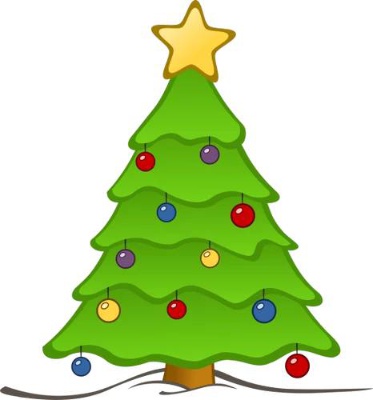 